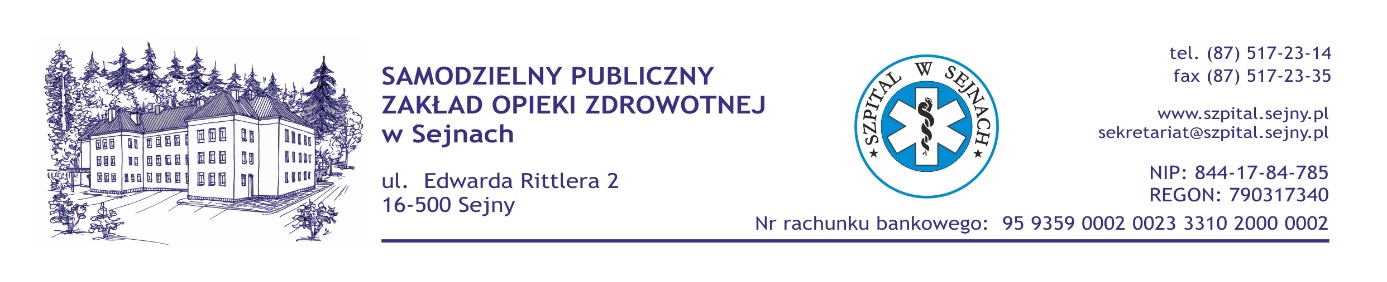 Sejny, dnia 14.11.2016 r.Wszyscy WykonawcyStrona internetowa ZamawiającegoTablica ogłoszeńZnak postępowania: 08/ZP/2016Wniosek Zamawiającego w sprawie przedłużenia terminu związania ofertąZamawiający, Samodzielny Publiczny Zakład Opieki Zdrowotnej w Sejnach, działając na podstawie art. 85 ust. 2 ustawy z dnia 29 stycznia 2004 roku Prawo zamówień publicznych (tekst jedn. Dz. U. z 2015 r. poz. 2164 z późn. zm.) zwraca się z wnioskiem o wyrażenie zgody na przedłużenie terminu związania oferta o okres 30 dni.W załączeniu wzór oświadczenia Wykonawcy w sprawie wyrażenia zgody na przedłużenie terminu związania ofertą.Dyrektor SP ZOZ ………………………….(pieczęć Wykonawcy)  Oświadczenie Ja niżej podpisany (imię i nazwisko)………………………………………………………………………………………………....upoważniony do reprezentowania Wykonawcy (nazwa firmy)………………………………………………………………………………………………….Oświadczam, że wyrażam / wyrażamy zgodę na przedłużenie terminu związania ofertą o okres kolejnych 30 dni, zgodnie z wnioskiem Zamawiającego w sprawie przedłużenia terminu związania ofertą w postępowaniu przetargowym 08/ZP/2016.………………………………………                                      ………………………………………(miejscowość i data)                                                           (podpis osób/osoby uprawnionej)